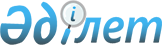 О структуре центрального аппарата Министерства науки - Академии наук Республики Казахстан
					
			Утративший силу
			
			
		
					Постановление Правительства Республики Казахстан от 2 мая 1996 г. N 548. Утратило силу - постановлением Правительства РК от 27 декабря 1996 г. N 1663 ~P961663.



          В соответствии c Указом Президента Республики Казахстан от 11
марта 1996 г. N 2895  
 U962895_ 
  "О мерах по совершенствованию системы
государственного управления наукой в Республике Казахстан"
Правительство Республики Казахстан постановляет:




          1. Утвердить структуру центрального аппарата Министерства науки -
Академии наук Республики Казахстан согласно приложению, исходя из
предельной численности работников центрального аппарата в количестве
140 единиц (без персонала по охране и обслуживанию здания).




          Установить, что содержание указанной численности работников
центрального аппарата Министерства науки - Академии наук Республики
Казахстан осуществляется в следующем порядке:




          63 единицы - за счет ассигнований, предусмотренных в
республиканском бюджете на 1996 год на содержание центральных и
местных исполнительных органов и утвержденных постановлением
Правительства Республики Казахстан от 11 апреля 1996 г. N 430 "О
предельных расходах государственных органов, содержащихся за счет
республиканского бюджета на 1996 год";




          77 единиц - за счет ассигнований, предусмотренных в
республиканском бюджете на 1996 год на финансирование науки, и с
фондом оплаты труда в расчете до конца текущего года 9942 тысячи
(девять миллионов девятьсот сорок две тысячи) тенге.




          2. Разрешить Министерству науки - Академии наук Республики
Казахстан иметь 4 заместителей Министра науки - президента Академии
наук Республики Казахстан, в том числе одного первого
заместителя - вице-президента, а также коллегию в количестве 14
человек.




          3. Государственному комитету Республики Казахстан по управлению
государственным имуществом в установленном порядке провести
инвентаризацию и оформить передачу в оперативное управление
Министерству науки - Академии наук Республики Казахстан необходимого
количества зданий и сооружений, ранее принадлежавших Национальной
академии наук Республики Казахстан и Казахской академии
сельскохозяйственных наук и их территориальным подразделениям, с
имеющимися в них оборудованием, средствами связи, вычислительной
техникой и иным имуществом в г. Алматы (в том числе здание по адресу:
ул. Шевченко, 28), а также в других административных центрах
республики.




          4. Установить для центрального аппарата Министерства науки -
Академии наук Республики Казахстан лимит служебных легковых
автомобилей в количестве 5 единиц.




          5. Министерству науки - Академии наук Республики Казахстан в
месячный срок разработать и представить в Правительство Республики
Казахстан в установленном порядке проект Положения о Министерстве
науки - Академии наук Республики Казахстан.




          6. Признать утратившим силу постановление Правительства




Республики Казахстан от 19 декабря 1995 г. N 1789 "О структуре
центрального аппарата Министерства науки и новых технологий
Республики Казахстан".

     Премьер-Министр
  Республики Казахстан
                                              Приложение
                                    к постановлению Правительства
                                         Республики Казахстан
                                        от 2 мая 1996 г. N 548

                              Структура
                  центрального аппарата Министерства
              науки - Академии наук Республики Казахстан

     Главное управление прогнозирования и научно-технических программ

     Финансово-экономическое управление

     Управление государственной научно-технической экспертизы

     Управление фундаментальных исследований
<*>


     Научно-организационное управление

     Управление международного научно-технического сотрудничества

     Управление развития информационной инфраструктуры

     Отдел научно-издательской работы

     Отдел патентов, лицензий

     Отдел кадров

     Спецсектор

     Производственно-административное управление









          Сноска. Приложение - с изменениями, внесенными постановлением
Правительства Республики Казахстан от 24 июля 1996 г. N 924.








					© 2012. РГП на ПХВ «Институт законодательства и правовой информации Республики Казахстан» Министерства юстиции Республики Казахстан
				